Promoce (pracovní list)Anotace:Pracovní list je zaměřen na prověření znalostí týkající se velké životní události - promoce. Očekávaný výstup:Na základě zhlédnutí videa z promoce, žáci odpovídají na zadané otázky a plní úkoly. Vědí, jak se na tento slavnostní okamžik obléknout, jak se mají chovat a čeho se vyvarovat. Pokusí se odvodit průběh promoce.Vzdělávací oblast:Člověk a jeho zdravíTematická oblast:Společenské chováníVěk:8. a 9. ročníkDatum: 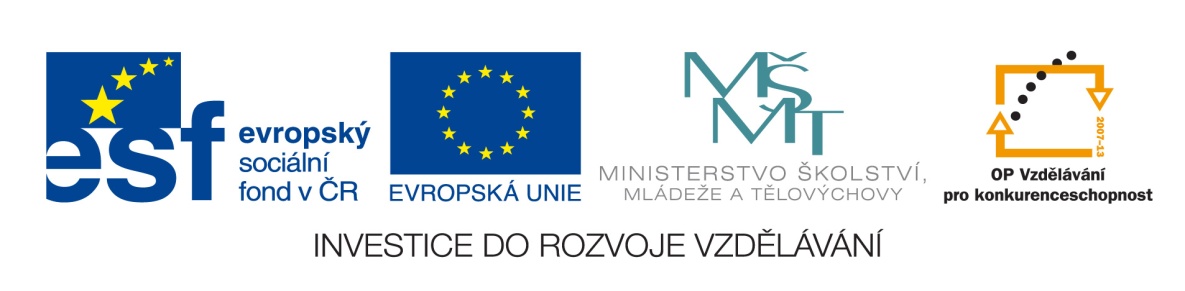 9. 10. 2012Odpověz:Co jsou to promoce?………………………………………………………………………………………………………………………………………………………………………………………………………………………….Kde se promoce konají?…………………………………………………………………………………………………………….Kdo tvoří hosty? ………………………………………………………………………………….Jaké oblečení je vhodné? …………………………………………………………………………………………………………….Co je to talár? …………………………………………………………………………………….Kdo jsou akademičtí funkcionáři? ……………………………………………………………………………………………………………………………………………………………………………………………………………………………………………………………………………………………………………………………………….Jak zní slavnostní přísaha absolventů (česky)?…………………………………………………………………………………………………………….Kdy se předávají květiny a kdy dary?…………………………………………………………………………………………………………….Jaký je průběh promoce? Seřaď (k rámečkům napiš čísla)-Správné řešení:Odpověz:Co jsou to promoce?Slavnostní předání diplomů svědčících o završení univerzitního studia 
a nebo předání dalších akademických či vědeckých titulůKde se promoce konají?V nejhonosnějších sálech univerzit, většinou mají historický významKdo tvoří hosty? Příbuzní a známíJaké oblečení je vhodné? Muži – tmavý oblek, světlá košile, kravataŽeny – kostým, společenské šatyCo je to talár? Slavnostní oblečení náležející zastávané funkciKdo jsou akademičtí funkcionáři? Rektor, prorektor, děkani, profesoři, pedagogovéJak zní slavnostní přísaha absolventů (česky)?Slibuji a zavazuji seKdy se předávají květiny a kdy dary?Květiny v aule, dary při slavnostním oběděJaký je průběh promoce? Seřaď (k rámečkům napiš čísla)Nástup – absolventi + akademiciProjev děkanaVýčet absolventůRektor vyslovuje souhlas k udělení titulůPromotor čte slibPřísaha absolventůPředání diplomůProjev zástupce absolventůOdchod – akademici + absolventi	